Додаток № 1до тендерної документації 	Інформація про необхідні технічні, якісні та кількісні характеристики предмета закупівлі, у тому числі відповідна технічна специфікація: “Бронежилети та шоломи (код ДК 021:2015 – 35810000-5 - Індивідуальне обмундирування)”: Лот №1 – Бронежилети (код ДК 021:2015 – 35815100-1 - Бронежилети)”; Лот №2 – Шоломи (код ДК 021:2015 –  35813000-6 - Військові шоломи)”:1. Технічні, якісні та кількісні характеристики, запропонованого учасниками процедури закупівлі товару, повинні відповідати або бути еквівалентними чи бути кращими за нижченаведені показники:2. Усі посилання у цьому Додатку 1 до тендерної документації на конкретну торговельну марку чи фірму, патент, конструкцію або тип предмета закупівлі, джерело його походження або виробника, вважати такими, що містять вираз "або  еквівалент".3. Місце поставки товару: Україна, Житомирська область, м. Житомир (згідно заявки Замовника)4. Строк поставки товару:  до 31.10.2023 р.5. Послуги, які обов’язково надає учасник та включає в ціну товару:Проведення навантажувально-розвантажувальних робіт, поставка (транспортування) товару до Замовника, здійснюється силами та за рахунок Продавця - переможця процедури закупівлі та ціна пропозиції учасника процедури закупівлі має включати вартість товару та вартість всіх необхідних супровідних послуг чи робіт, у т. ч. всі податки, збори і обов'язкові платежі.6. Приймання товару: здійснюватиметься Покупцем (замовником) по кількості та якості в момент одержання його від Продавця (переможця процедури закупівлі). Якість товару, що постачається повинна відповідати державним нормам та стандартам, що діють в Україні на момент постачання такого. Продавець повинен одночасно з товаром передати Замовникові (Покупцеві) його приналежності та відповідні товаросупроводжувані документи.7. Перелік документів, які обов’язково повинен подати учасник процедури закупівлі, як частину своєї тендерної пропозиції для підтвердження прийнятності та відповідності запропонованого товару:7.1. Інформаційну довідку (в довільній формі) від учасника процедури закупівлі, яка містить інформацію, що підтверджує відповідність його тендерної пропозиції технічним, якісним, кількісним та іншим характеристикам до предмету закупівлі, встановленим цим Додатком. Окрім цього, у цій же даній довідці, також потрібно обов'язково зазначити повне найменування запропонованого товару, а також країну виробництва товару та найменування його виробника.7.2.  Гарантійний лист (в довільній формі) від учасника процедури закупівлі, у якому має бути зазначено, що товар який запропоновано до поставки буде новим, без механічних пошкоджень, таким, що не був у використанні, буде поставлений у встановлені тендерною документацією строки, та на товар буде надано офіційну гарантію від виробника, строк якої складатиме не менше ніж п'ять років з дня передачі товару (з дня підписання акту прийому-передачі, видаткової накладної); товар матиме гарантійні талони, заповнені належним чином продавцем / постачальником.7.3. Якщо запропонований учасником процедури закупівлі товар є аналогічним за параметрами (технічними, якісними, кількісні та іншими характеристиками предмета закупівлі) та / або відрізняється від тих, що вимагаються замовником у цьому додатку до тендерної документації, то в такому разі учасник у складі його тендерної пропозиції повинен обов’язково надати порівняльну таблицю цих параметрів з відомостями щодо їх відповідності (або не відповідності) необхідним технічним, якісним та кількісним характеристикам предмета закупівлі, у тому числі відповідній технічній специфікації Додатку №1 до тендерної документації. У наданій таблиці, учасник процедури закупівлі, обов'язково  зазначає  повне найменування запропонованого товару (марку, модель, версію і т.п.), що має містити характеристики, які відповідають вимогам зазначеним у технічній специфікації Додатку №1 до тендерної документації.Примітки: у разі відсутності у наданій учасником процедури закупівлі порівняльній таблиці усієї необхідної вищезазначеної інформації, що вимагається, то даний документ може бути розцінено, як такий, що не відповідає умовам тендерної документації та у такому разі тендерна пропозиція учасника процедури закупівлі буде відхилена.7.4.  Гарантійний лист (в довільній формі) від учасника процедури закупівлі, про те, що приймання товару здійснюватиметься Замовником по кількості та якості в момент одержання його від Продавця (переможця процедури закупівлі). Якість товару, що постачається буде відповідати державним нормам та стандартам, що діють в Україні на момент постачання такого. Товар, що поставляється учасником, матиме на момент поставки відповідні товаросупроваджуючі документи, що передбачені законодавством для даного виду товару (протоколи випробування, сертифікати якості, сертифікати відповідності, гарантійні талони, технічні паспорти, або інші передбачені документи, тощо).7.5.  Гарантійний лист (в довільній формі) від учасника процедури закупівлі, у якому має бути зазначено, що проведення навантажувально-розвантажувальних робіт, поставка (транспортування) товару до Замовника, здійснюється силами та за рахунок Продавця (переможця процедури закупівлі) та ціна пропозиції учасника процедури закупівлі включає вартість товару та вартість всіх необхідних супровідних послуг чи робіт, у т. ч. всі податки, збори і обов'язкові платежі.7.7.  Протокол випробування шолома (не раніше 2022 року) на визначення тривкості до пробою кулями вогнепальної зброї за вимогами  ДСТУ 8835:2019;7.8. Протокол випробування всіх наявних елементів бронезахисту, а саме: згідно ДСТУ 8782:2018 на підтвердження вимог замовника;7.9. Сертифікат відповідності на бронежилет, за результатами випробування зразків в акредитованій лабораторії, згідно ДСТУ 8782:2018, не раніше 2022 року, що підтверджує технічні, якісні та кількісні характеристики згідно чинного законодавства;7.10. Технічні умови на бронежилет та шолом;7.11. Інформацію з описом, технічними характеристиками, інструкцією до використання та фото запропонованих бронежилетів та шоломів (у вигляді довідки або презентації).7.12. Підтвердження про видачу/наявність ліцензії*, виданої МВС на провадження діяльності з виробництва спеціальних засобів індивідуального захисту.*Якщо учасник не є виробником запропонованого товару, то ним додатково надається:оригінал або копія договору(-ів) укладеного(-их) з виробником спеціальних засобів індивідуального захисту, що має ліцензію на провадження такої діяльності;оригінал або копія ліцензії, виданої МВС на провадження діяльності з продажу спеціальних засобів індивідуального захисту (ліцензія видана учаснику).7.13.  Гарантійний лист (в довільній формі) від учасника процедури закупівлі, у якому має бути зазначено, що учасник процедури закупівлі не є громадянином Російської Федерації/Республіки Білорусь (крім того, що проживає на території України на законних підставах); юридичною особою, утвореною та зареєстрованою відповідно до законодавства Російської Федерації/Республіки Білорусь; юридичною особою, утвореною та зареєстрованою відповідно до законодавства України, кінцевим бенефіціарним власником, членом або учасником (акціонером), що має частку в статутному капіталі 10 і більше відсотків (далі - активи), якої є Російська Федерація/Республіка Білорусь, не є громадянин Російської Федерації/Республіки Білорусь (крім того, що проживає на території України на законних підставах), або не є юридичною особою, утвореною та зареєстрованою відповідно до законодавства Російської Федерації/Республіки Білорусь, крім випадків коли активи в установленому законодавством порядку передані в управління Національному агентству з питань виявлення, розшуку та управління активами, одержаними від корупційних та інших злочинів; або не пропонує в тендерній пропозиції товари походженням з Російської Федерації/Республіки Білорусь (за винятком товарів, необхідних для ремонту та обслуговування товарів, придбаних до набрання чинності постановою Кабінету Міністрів України від 12 жовтня 2022 р. № 1178 “Про затвердження особливостей здійснення публічних закупівель товарів, робіт і послуг для замовників, передбачених Законом України “Про публічні закупівлі”, на період дії правового режиму воєнного стану в Україні та протягом 90 днів з дня його припинення або скасування” (Офіційний вісник України, 2022 р., № 84, ст. 5176).7.14. Гарантійний лист від учасника процедури закупівлі, у якому має бути зазначено, що учасник не здійснює господарську діяльність або його місцезнаходження (місце проживання – для фізичних осіб-підприємців) не знаходиться на тимчасово окупованій території. У разі, якщо місцезнаходження учасника зареєстроване на тимчасово окупованій території, учасник має надати підтвердження зміни податкової адреси на іншу територію України видане уповноваженим на це органом.ЛОТ №1 – БРОНЕЖИЛЕТИ (КОД ДК 021:2015 – 35815100-1 - БРОНЕЖИЛЕТИ)ЛОТ №1 – БРОНЕЖИЛЕТИ (КОД ДК 021:2015 – 35815100-1 - БРОНЕЖИЛЕТИ)Назва товаруБронежилетКод номенклатурної позиції предмета закупівлі35815100-1 БронежилетиКількість (шт.)10Відповідність ДСТУДСТУ 8782:2018 Засоби індивідуального захисту. Бронежилети. Класифікація. Загальні технічні умовиОпис товару та вимоги до його технічних та якісниххарактеристикЗагальні характеристики:Комплектація бронежилета: плитоноска, бронеплити (2 шт.)Характеристики плитоноски:Матеріал: Cordura із щільністю не менше 1000d Колір: оливаРозмір: універсальний М-ХХLВага: 6,2 кгСистема кріплення: база модульної системи (MOLLE)Система швидкого скидання бронежилета: швидке бокове та верхнє скидання за допомогою оригінальної фурнітуриАмортизація та вентиляція: обидві панелі оснащені демпферними подушками, тактичною 3D сіткою по всій внутрішній поверхні, що надає амортизацію і забезпечує вентиляціюБоковий захист: кишені на липучці у бічних панелях для додаткових бронеплит 150х200 мм.Додатково: широкі та м’які зйомні підплічники.Характеристики бронеплит:Кількість плит до кожного бронежилету: 2 шт. Матеріал: керамікаКлас захисту: не нижче 6 класу захисту згідно ДСТУП або NIJ IV  по світовій класифікаціїТипи плит: алюмінію оксид Al203 та НВМПЕ (надвисокомолекулярний поліетилен, для зменшення заперешкодного травмування)Вага однієї плити: не більше 2,8 +/-0,1 кг.Орієнтовний вигляд товару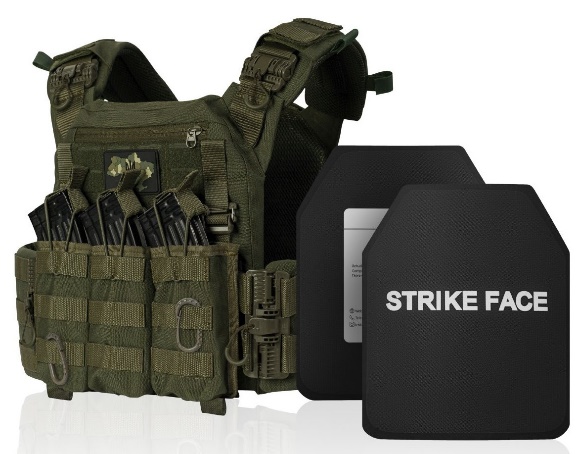 ЛОТ №2 – ШОЛОМИ (КОД ДК 021:2015 –  35813000-6 - ВІЙСЬКОВІ ШОЛОМИ)ЛОТ №2 – ШОЛОМИ (КОД ДК 021:2015 –  35813000-6 - ВІЙСЬКОВІ ШОЛОМИ)Назва товаруШолом (TOR-D або еквівалент)Код номенклатурної позиції предмета закупівлі35813000-6 Військові шоломиКількість (шт.)10Відповідність ДСТУДСТУ 8835:2019 Засоби індивідуального захисту. Шоломи кулезахисні. Класифікація. Загальні технічні умовиОпис товару та вимоги до його технічних та якісниххарактеристикМатеріал: Арамідна тканина (Кевлар)Клас захисту: не нижче NIJ IIIA (1 клас захисту згідно ДСТУ 8835:2019) з відповідним стандартом протиуламкового захисту STANAG 2920 на півні >670 м/сКолір: оливаПідвісна система: підвісна система Team Wendy Cam Fit Retention System/BOA регулюється і надійно фіксує шолом на голові.Внутрішня структура: модульна панель пам'яті, 4 точки кріплення, пряжка, що швидко знімаєтьсяДодатково: лобове кріплення для приладів нічного бачення, бічні рейки для кріплення ліхтарів, камер та інших аксесуарів, наявність велкропанелей, розміщених на площі шоломаВага: не більше 1,5 кг. +/- 0,1 кг.Розмір: XLОрієнтовний вигляд товару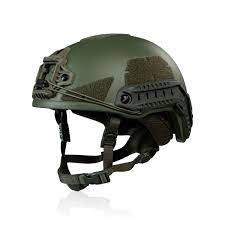 